Sortenbezeichnungenvom Verbandsbüro erstelltes DokumentHaftungsausschluß: Dieses Dokument gibt nicht die Grundsätze oder eine Anleitung der UPOV wiederZUSAMMENFASSUNG	Zweck dieses Dokuments ist es, über die Arbeiten zur etwaigen Entwicklung eines UPOV-Suchinstruments für Ähnlichkeiten zum Zweck der Sortenbezeichnung und zur etwaigen Überarbeitung des Dokuments UPOV/INF/12, „Erläuterungen zu Sortenbezeichnungen nach dem UPOV-Übereinkommen“, zu berichten.	Der CAJ wird ersucht, folgendes zur Kenntnis zu nehmen:	a)	die Entwicklungen betreffend eine etwaige Überarbeitung des Dokuments UPOV/INF/12, „Erläuterungen zu Sortenbezeichnungen nach dem UPOV-Übereinkommen“, wie in den Absätzen 6 und 7 dieses Dokuments dargelegt;	b)	die Entwicklungen betreffend ein UPOV-Suchinstrument für Ähnlichkeiten zum Zweck der Sortenbezeichnungen, wie in Absatz 9 dieses Dokuments dargelegt;	c)	die Entwicklungen betreffend die etwaige Erweiterung des Inhalts der PLUTO-Datenbank, wie in den Absätzen 10 und 11 dieses Dokuments dargelegt;	d)	die Entwicklungen betreffend nicht akzeptable Begriffe, wie in Absatz 13 dieses Dokuments dargelegt;	e)	daß die vierte Sitzung der WG-DEN am 27. Oktober 2017 in Genf stattfinden wird, und	f)	den Entwurf einer Tagesordnung der vierten Sitzung der WG-DEN, wie in Absatz 15 dieses Dokuments dargelegt.	In diesem Dokument werden folgende Abkürzungen verwendet:CAJ:		Verwaltungs- und RechtsausschußWG-DEN:	Arbeitsgruppe für Sortenbezeichnungen	Dieses Dokuments ist wie folgt aufgebaut:ETWAIGe ÜBERARBEITUNG des dokuments UPOV/INF/12, „ERLÄUTERUNGEN ZU SORTENBEZEICHNUNGEN NACH DEM UPOV-ÜBEREINKOMMEN“	Der Hintergrund dieser Angelegenheiten ist in Dokument CAJ/73/3, „Sortenbezeichnungen“, wiedergegeben.	Die WG-DEN prüfte auf ihrer dritten Sitzung die Dokumente UPOV/WG-DEN/3/2, „Überarbeitung von Dokument UPOV/INF/12/5, ‚Erläuterungen zu Sortenbezeichnungen nach dem UPOV-Übereinkommen‘“, und UPOV/INF/12/6 Draft 3, „Erläuterungen zu Sortenbezeichnungen nach dem UPOV-Übereinkommen“, die die Bemerkungen der WG-DEN auf ihrer zweiten Sitzung bis zu Abschnitt 2.3.3 b) enthielten.	Der Bericht der Sitzung ist in Dokument UPOV/WG-DEN/3/3, „Report“, wiedergegeben.ETWAIGE ENTWICKLUNG EINES UPOV-SUCHINSTRUMENTS FÜR ÄHNLICHKEITEN ZUM ZWECK DER Sortenbezeichnungen	Der Hintergrund dieser Angelegenheit ist in Dokument CAJ/73/3, „Sortenbezeichnungen“, wiedergegeben.	Die WG-DEN vereinbarte auf ihrer dritten Sitzung, daß Tagesordnungspunkt 4, „UPOV-Suchinstrument für Ähnlichkeiten“, auf einer späteren Sitzung auf der Grundlage des auf der zweiten Sitzung vorgelegten Dokuments geprüft werden würde.Erweiterung des Inhalts der PLUTO-Datenbank	Der Hintergrund dieser Angelegenheit ist in Dokument CAJ/73/3, „Sortenbezeichnungen“, wiedergegeben.	Die WG-DEN vereinbarte auf ihrer dritten Sitzung, daß Tagesordnungspunkt 5, „Erweiterung des Inhalts der PLUTO-Datenbank“, auf einer späteren Sitzung auf der Grundlage des auf der zweiten Sitzung vorgelegten Dokuments geprüft werden würde.NICHT AKZEPTABLE BEGRIFFE	Der Hintergrund dieser Angelegenheiten ist in Dokument CAJ/73/3, „Sortenbezeichnungen“, wiedergegeben.	Die WG-DEN vereinbarte auf ihrer dritten Sitzung, daß Tagesordnungspunkt 6, „Nicht akzeptable Begriffe“, auf einer späteren Sitzung auf der Grundlage des auf der zweiten Sitzung vorgelegten Dokuments geprüft werden würde.Datum UNd PROGRAMM der nächsten SITZung DER WG-DEN	Die WG-DEN vereinbarte auf ihrer dritten Sitzung, daß die vierte Sitzung der WG-DEN am Vormittag des 27. Oktober 2017 in Genf stattfinden sollte.	Für die vierte Sitzung der WG-DEN wurde folgendes Programm vereinbart:Eröffnung der SitzungAnnahme der TagesordnungÜberarbeitung des Dokuments UPOV/INF/12/5, „Erläuterungen zu Sortenbezeichnungen nach dem UPOV-Übereinkommen“UPOV-Suchinstrument für ÄhnlichkeitenErweiterung des Inhalts der PLUTO-DatenbankNicht akzeptable BegriffeDatum, Ort und Programm der nächsten Sitzung	Der CAJ wird ersucht, folgendes zur Kenntnis zu nehmen:	a)	die Entwicklungen betreffend eine etwaige Überarbeitung des Dokuments UPOV/INF/12, „Erläuterungen zu Sortenbezeichnungen nach dem UPOV-Übereinkommen“, wie in den Absätzen 6 und 7 dieses Dokuments dargelegt;	b)	die Entwicklungen betreffend ein UPOV-Suchinstrument für Ähnlichkeiten zum Zweck der Sortenbezeichnungen, wie in Absatz 9 dieses Dokuments dargelegt;	c)	die Entwicklungen betreffend die etwaige Erweiterung des Inhalts der PLUTO-Datenbank, wie in den Absätzen 10 und 11 dieses Dokuments dargelegt;	d)	die Entwicklungen betreffend nicht akzeptable Begriffe, wie in Absatz 13 dieses Dokuments dargelegt;	e)	daß die vierte Sitzung der WG-DEN am 27. Oktober 2017 in Genf stattfinden wird, und	f)	den Entwurf einer Tagesordnung der vierten Sitzung der WG-DEN, wie in Absatz 15 dieses Dokuments dargelegt.[Ende des Dokuments]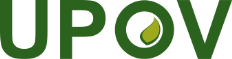 GInternationaler Verband zum Schutz von PflanzenzüchtungenVerwaltungs- und RechtsausschußVierundsiebzigste Tagung
Genf, 23. und 24. Oktober 2017CAJ/74/3Original: englischDatum: 5. Oktober 2017